Publicado en 46988 el 17/04/2014 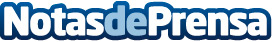 Importancia de contenidos no duplicados para posicionamiento en google. Servicio DropShipping no permite que sus distribuidores se descarguen catálogos completos sin previamente haber modificado titulo, descripción y margen comercial además obliga a sus distribuidores a crear un árbol de categorías desde cero.  Esto puede parecer una molestia grave y de hecho recibimos muchas quejas de nuevos distribuidores sobre este tema, pero es muy beneficioso para los distribuidores.  Datos de contacto:David Izquierdo cebolladaDropShipping España 902 627 597Nota de prensa publicada en: https://www.notasdeprensa.es/importancia-de-contenidos-no-duplicados-para_1 Categorias: Comunicación Marketing E-Commerce http://www.notasdeprensa.es